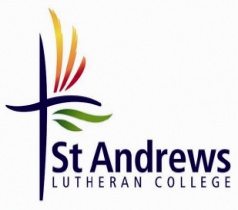 UNIFORM SHOP       MANAGER: Lauren Glover  ASSISTANTS : Amanda, Amber & TraceyPHONE: 5568 5933       EMAIL: uniformshop@salc.qld.edu.auOPENING HOURSPAYMENT: Cash, Visa, Mastercard, EFTPOS, Layby.  Sorry, no cheques accepted.UNIFORM ORDERS - Online ordering now available!Order and pay on-line via MySchoolConnect website. (www.myschoolconnectcom.au). Orders can be delivered to your child’s class or collected from the Uniform Shop. Email orders are still accepted if you wish to pay on pick-up.SECOND HAND UNIFORMSSt Andrews Uniform Shop will purchase from you, good quality second hand uniforms subject to stock requirements and at the discretion of the Manager. Items must be clean and ironed and not damaged, stained, faded or showing excessive wear. Sorry, we cannot accept discontinued lines, shoes, socks or swimwear. Hats and bags only considered if less than 6 months old. See website for more details.PAYMENT: For continuing students, payment will be credited to an account in your name which can be used for future uniform purchases. Families leaving the school should provide their bank details. Proceeds will be transferred to your bank account, after any outstanding fees are paid. Blazers are accepted on consignment and payment will be made after they are sold.All prices are correct as at 1st November 2019 but are subject to change without notice.OPTIONAL ACCESSORIESOPTIONAL ACCESSORIESOPTIONAL ACCESSORIESOPTIONAL ACCESSORIESSports /Swim/Excursion Bag Prep -12Navy, water resistant$18.00Music Folder PAT StudentAssorted colours/designs$13.00Music DiaryPAT StudentSt Andrews branded$9.00Scarf Prep -12Navy fleece with logo$12.00GlovesPrep-12Navy$5.00Band TieCollege BandRed$20.00Girl’s Bike Shorts-NavyPrep-12Child 4-14 & Adult S, M ,L$14.00Raincoat  (Fold into Pocket)Prep - 12Navy-Waterproof Size 4-16$25.00Umbrella Years 10-12Small / Golf$15/ 25SWIMWEARSWIMWEARSWIMWEARSWIMWEARCompulsory for Inter-School Competition. Optional for school swimming carnival.Compulsory for Inter-School Competition. Optional for school swimming carnival.Compulsory for Inter-School Competition. Optional for school swimming carnival.Compulsory for Inter-School Competition. Optional for school swimming carnival.Girls Swimwear Prep - 6Girls 6,8,10,12$50.00Ladies Swimwear7 - 12Ladies 8,10,12,14,16,18$55.00Boys Swim ShortsPrep - 12Boys 6-14$40.00Men’s Swim Shorts 7 -12Mens 12 -24$42.00HAIR ACCESSORIESHAIR ACCESSORIESHAIR ACCESSORIESHAIR ACCESSORIESHair RibbonRed, Navy, White, Green or YellowRed, Navy, White, Green or Yellow$1.00Korker Bows – Tri ColourNavy, Red, WhiteNavy, Red, White$8.00Scrunchie TartanTartan$8.00 Hair Bow on ClipTartanTartan$6.00Large Pony Bow on elasticRed, Navy, Green or YellowRed, Navy, Green or Yellow$6.00Pigtail Bows (2) on elasticRed, Navy, White, Green, Yellow Red, Navy, White, Green, Yellow $8.00Pigtail Bows (2) on elasticTartanTartan$9.00Narrow HeadbandTartanTartan$9.00MONDAY7.45am – 9.30amTUESDAY7.45am – 9.30amWEDNESDAY7.45am – 9.30am2.30pm - 3.30pmTHURSDAY7.45am – 9.30amFRIDAY7.45am – 9.30amGIRLS FORMAL UNIFORM     (Years 1 - 12)GIRLS FORMAL UNIFORM     (Years 1 - 12)GIRLS FORMAL UNIFORM     (Years 1 - 12)GIRLS FORMAL UNIFORM     (Years 1 - 12)GIRLS FORMAL UNIFORM     (Years 1 - 12)GIRLS FORMAL UNIFORM     (Years 1 - 12)Formal Girls HatYears 1- 12Years 1- 12Size    59, 61cmSize    59, 61cm$50.00Formal  Girls Hat DBL BrimYears 1- 12Years 1- 12Size 51, 53, 55, 57cmSize 51, 53, 55, 57cm$57.00JS Formal DressYears 1- 6Years 1- 6Size 2, 4, 6, 8, 10, 12, 14, 16Size 2, 4, 6, 8, 10, 12, 14, 16$70.00MS/SS Formal BlouseYears 7 -12Years 7 -12Size 4, 6, 8, 10,12 14 up to 20Size 4, 6, 8, 10,12 14 up to 20$42.00MS/SS Formal  SkirtYears 7-12Years 7-12Size 2,4,6,8,10, 12 up to 26Size 2,4,6,8,10, 12 up to 26$55.00JS Formal SocksYears 1- 6Years 1- 6Shoe size 8-12,13-3, 3-7,7-10Shoe size 8-12,13-3, 3-7,7-10$8.00MS/SS Formal SocksYears 7 - 12Years 7 - 12Shoe size 3-7, 7-10,9-12, 11-14,Shoe size 3-7, 7-10,9-12, 11-14,$8.00Navy  70 Denier TightsYears 1-12Years 1-12Size 3-5yrs,6-9(2 Pk),10-12, S,M,LSize 3-5yrs,6-9(2 Pk),10-12, S,M,L$7-$12Jumper (unisex) WoolYears 1-12Years 1-12Size 5,6,8,10,12,14 / 16 - 26Size 5,6,8,10,12,14 / 16 - 26$80/85Jumper (unisex) Poly/CottonYears 1 -12Years 1 -12Size 6, 8,10,12,14,16,18Size 6, 8,10,12,14,16,18$70.00Senior Girls BlazerYears 10-12Years 10-12Size 30 - 46Size 30 - 46$195.00Senior TieYears 10-12Years 10-12One sizeOne size$22.00UNISEX SPORTS UNIFORM       (Prep - 12) UNISEX SPORTS UNIFORM       (Prep - 12) UNISEX SPORTS UNIFORM       (Prep - 12) UNISEX SPORTS UNIFORM       (Prep - 12) UNISEX SPORTS UNIFORM       (Prep - 12) UNISEX SPORTS UNIFORM       (Prep - 12) Wide Brimmed Sports HatPrep - 12Prep - 12Size 51, 53, 55, 57, 59cmSize 51, 53, 55, 57, 59cm$16.00Baseball Cap Years 7-12Years 7-12Reg 55  Lge 56 Reg 55  Lge 56 $16.00House Shirt – House ColoursPrep - 12Prep - 12Size  4, 6, 8, 10, 12, 14, 16Size  4, 6, 8, 10, 12, 14, 16$28.00Size  S, M, L, XL, XXLSize  S, M, L, XL, XXL$30.00Sports Shirt – Navy PoloYears 4 -12Years 4 -12Size 6, 8, 10, 12 up to 30Size 6, 8, 10, 12 up to 30$35.00Athletic Singlet (if required)Years 4-12Years 4-12Size 8, 10, 12, 14 - 16, 18, 20 Size 8, 10, 12, 14 - 16, 18, 20 $25/ 27Sport Shorts Prep - 12Prep - 12Size 4, 6, 8, 10, 12, 14,16S, M, L, XL, XXLSize 4, 6, 8, 10, 12, 14,16S, M, L, XL, XXL$27.00Athletic / Running Shorts(interschool carnivals only)Years 4-12Years 4-128, 10,12,14, 16 -  S, M, L8, 10,12,14, 16 -  S, M, L$25.00Sport Socks Prep - 12Prep - 12Shoe Size 8-12,13-3, 3-7, 7-10, 9-12, 11-14, Shoe Size 8-12,13-3, 3-7, 7-10, 9-12, 11-14, $8.00Touch/Futsal SocksYears 3-12Years 3-12Shoe Size 13-3, 3-7, 7-10, 11-14Shoe Size 13-3, 3-7, 7-10, 11-14$12.00Tracksuit TopPrep - 12Prep - 12Size 2, 4, 6, 8, 10, 12 up to 22Size 2, 4, 6, 8, 10, 12 up to 22$60.00Tracksuit PantsPrep - 12Prep - 12Size 2, 4, 6, 8, 10, 12, 14,16,18Size 2, 4, 6, 8, 10, 12, 14,16,18$35.00BOYS FORMAL UNIFORM      (Years 1 - 12)BOYS FORMAL UNIFORM      (Years 1 - 12)BOYS FORMAL UNIFORM      (Years 1 - 12)BOYS FORMAL UNIFORM      (Years 1 - 12)BOYS FORMAL UNIFORM      (Years 1 - 12)BOYS FORMAL UNIFORM      (Years 1 - 12)Formal Boys HatYears 1- 12Years 1- 12Size   59, 61cm, 63cmSize   59, 61cm, 63cm$50.00Formal Boys Hat DBL BrimYears 1 -12 Years 1 -12 Size 51,53, 55, 57cm Size 51,53, 55, 57cm $57.00JS/MS Formal Shirt (tartan)Years 1- 9Years 1- 9Size 4, 6, 8, 10,12,14 up to 28Size 4, 6, 8, 10,12,14 up to 28$35.00SS  Formal ShirtYears 10-12Years 10-12Size 12,14,16,18,up to 28Size 12,14,16,18,up to 28$35.00Year 1 - 3 Formal ShortsYears 1 - 3Years 1 - 3Size 2, 4, 6, 8, 10, 12, 14, 16Size 2, 4, 6, 8, 10, 12, 14, 16$28.00Years 4 -12 Formal Shorts Years 4 -12Years 4 -12Size Child 4-16 Men 82-117Size Child 4-16 Men 82-117$36.00MS/SS Grey Trousers Year 7-12(opt 7-9)Year 7-12(opt 7-9)Size Child 10-14 Men’s 77-117Size Child 10-14 Men’s 77-117$40.00MS/SS Grey Trousers-LongYears 7-12 Years 7-12 Size  Men’s 77 – 92 (extra 7cm)Size  Men’s 77 – 92 (extra 7cm)$40.00Belt - 100% Genuine LeatherYears 4-12Years 4-12Size 24, 26, 28, 30, 32, 34, 36, 38, 40, 42, 44 (inches)Size 24, 26, 28, 30, 32, 34, 36, 38, 40, 42, 44 (inches)$20.00Formal SocksYears 1- 12Years 1- 12Shoe size 8-12, 13-3, 3-7,               7-10 , 9-12, 11-14, 14-17Shoe size 8-12, 13-3, 3-7,               7-10 , 9-12, 11-14, 14-17$8.00Jumper (unisex) WoolYears 1-12Years 1-12Size 5,6,8,10,12,14 / 16 - 26Size 5,6,8,10,12,14 / 16 - 26$80/85Jumper (unisex) Poly/CottonYears 1 -12Years 1 -12Size 6, 8,10,12,14,16,18Size 6, 8,10,12,14,16,18$70.00Senior Boys BlazerYears 10-12Years 10-12Size 12 - 28Size 12 - 28$200.00Senior TieYears 10-12Years 10-12One sizeOne size$22.00COMPULSORY ITEMSCOMPULSORY ITEMSCOMPULSORY ITEMSCOMPULSORY ITEMSCOMPULSORY ITEMSCOMPULSORY ITEMSSchool Bag (select 1)School Bag (select 1)*Prep - 2*Prep - 2Small Backpack $55.00*Recommended sizes only*Recommended sizes only*Prep - 6*Prep - 6Medium Backpack$65.00(Choose a size to suit your child)(Choose a size to suit your child)*Years 7-12*Years 7-12Large Backpack$70.00*Prep - 12*Prep - 12Trolley Bag$70.00Homework Folder(first one provided by College)Homework Folder(first one provided by College)Years 1- 6Years 1- 6Navy$13.00Library FolderLibrary FolderPrep - 3Prep - 3House Colours$13.00Formal Shoes – not sold in uniform shopFormal Shoes – not sold in uniform shopYears 1-12Years 1-12Black Business type shoeSports shoes- not sold in uniform shopSports shoes- not sold in uniform shopPrep-12Prep-12Predominately White*For more information please ask staff or see samples in Uniform Shop.*For more information please ask staff or see samples in Uniform Shop.